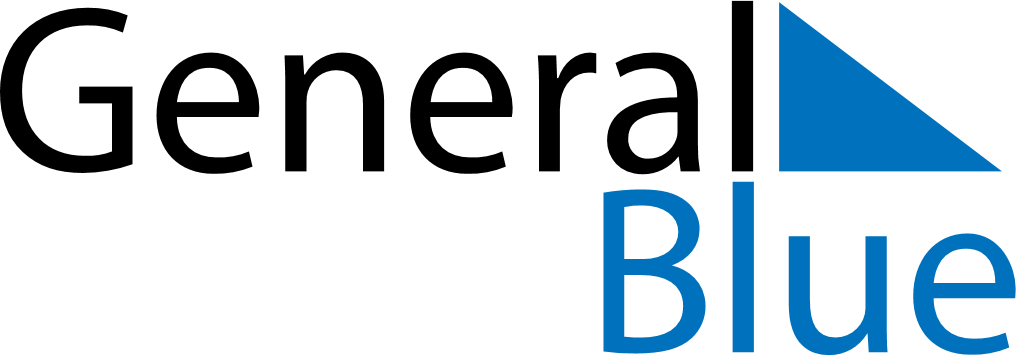 2021202120212021202120212021GuernseyGuernseyGuernseyGuernseyGuernseyGuernseyGuernseyJanuaryJanuaryJanuaryJanuaryJanuaryJanuaryJanuaryFebruaryFebruaryFebruaryFebruaryFebruaryFebruaryFebruaryMarchMarchMarchMarchMarchMarchMarchSMTWTFSSMTWTFSSMTWTFS121234561234563456789789101112137891011121310111213141516141516171819201415161718192017181920212223212223242526272122232425262724252627282930282829303131AprilAprilAprilAprilAprilAprilAprilMayMayMayMayMayMayMayJuneJuneJuneJuneJuneJuneJuneSMTWTFSSMTWTFSSMTWTFS12311234545678910234567867891011121112131415161791011121314151314151617181918192021222324161718192021222021222324252625262728293023242526272829272829303031JulyJulyJulyJulyJulyJulyJulyAugustAugustAugustAugustAugustAugustAugustSeptemberSeptemberSeptemberSeptemberSeptemberSeptemberSeptemberSMTWTFSSMTWTFSSMTWTFS1231234567123445678910891011121314567891011111213141516171516171819202112131415161718181920212223242223242526272819202122232425252627282930312930312627282930OctoberOctoberOctoberOctoberOctoberOctoberOctoberNovemberNovemberNovemberNovemberNovemberNovemberNovemberDecemberDecemberDecemberDecemberDecemberDecemberDecemberSMTWTFSSMTWTFSSMTWTFS12123456123434567897891011121356789101110111213141516141516171819201213141516171817181920212223212223242526271920212223242524252627282930282930262728293031312021 Holidays for Guernsey2021 Holidays for Guernsey2021 Holidays for GuernseyJan 1	New Year’s DayMar 14	Mother’s DayApr 2	Good FridayApr 4	Easter SundayApr 5	Easter MondayMay 3	Early May bank holidayMay 9	Liberation DayMay 31	Spring bank holidayJun 20	Father’s DayDec 25	Christmas DayDec 26	Boxing DayDec 27	Christmas Day (substitute day)Dec 28	Boxing Day (substitute day)